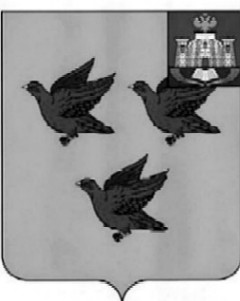 РОССИЙСКАЯ ФЕДЕРАЦИЯОРЛОВСКАЯ ОБЛАСТЬФИНАНСОВОЕ УПРАВЛЕНИЕ АДМИНИСТРАЦИИ ГОРОДА ЛИВНЫП Р И К А З«31 » января  2022 г.					                                      №9О внесении изменений в приказ финансового управления администрации города Ливны от 26 августа 2019 года №57 «Об утверждении Порядка санкционирования расходов бюджетных и автономных учреждений города Ливны Орловской области, источником финансового обеспечения которых являются субсидии, полученные в соответствии с абзацем вторым пункта 1 статьи 78.1 и статьей 78.2 Бюджетного  кодекса Российской Федерации»В целях поддержания нормативной правовой базы города Ливны в актуальном состоянии п р и к а з ы в а ю:Внести в приложение 2 к приложению к приказу финансового управления администрации города Ливны от 26 августа 2019 года №57 «Об утверждении Порядка санкционирования расходов бюджетных и автономных учреждений города Ливны Орловской области, источником финансового обеспечения которых являются субсидии, полученные в соответствии с абзацем вторым пункта 1 статьи 78.1 и статьей 78.2 Бюджетного кодекса Российской Федерации», следующие изменения:после строки:дополнить строками:2. Отделу бюджетных отношений финансового управления администрации города Ливны (Афанасьева Е.С.) довести настоящий приказ до главных распорядителей средств бюджета города Ливны Орловской области и отдела  № 2 УФК по Орловской области.            3.   Контроль за исполнением настоящего приказа оставляю за собой.Начальник финансового управления	администрации города Ливны	                      	 		Н.М.Парахина22-55970-00000-00000Субсидии на реконструкцию и капитальный ремонт муниципальных музеев22-50970-00000-00000Субсидии на создание в общеобразовательных организациях, расположенных в сельской местности и малых городах, условий для занятий физической культурой и спортом